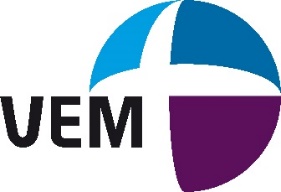 Letter of Intent International MA Diaconic Management K5 In case of academic admission to IMADM K5 2021-2023 of Mr./Mrs./Rev. ______________________________________________________we _________________________________________________________(church/ institution)herewith declare that we will actively support the student in any possible way to acquire funds or scholarship we will employ the above mentioned student for at least five years after his/her completion of studies/training in a position according to the competences acquiredwe will ensure conditions for our student which allow him/her to successfully complete the studies according to the requirements set by the universityreduce the workload of the student by minimum of 50% during one and a half year of programfully release the student from work during the last six month of program for writing the MA thesis___________________                    _____________________         (place, date)                                           (signature)                                 (stamp)I, ___________________________________________________________________
                    (student)herewith declare that I will work for___________________________________________________________________(church/ institution)in the position foreseen for me for at least five years after the completion of my studies/training. ___________________________      _____________________________________           (place, date)                                           (signature)